Об утверждении положения о Порядке обеспечения первичных мер пожарной безопасности в границах Аксаринского сельского поселения Мариинско-Посадского района Чувашской Республики                                                                 ПРОЕКТВ соответствии со статьей 19 Федерального закона от 21 декабря 1994 г. № 69-ФЗ «О пожарной безопасности»:1. Утвердить Положение о порядке обеспечения первичных мер пожарной безопасности в границах Аксаринского сельского поселения Мариинско-Посадского района Чувашской Республики  согласно приложению.2. Контроль за исполнением настоящего постановления оставляю за собой.3. Настоящее постановление вступает в силу с момента его официального опубликования в муниципальной газете «Посадский вестник».Глава Аксаринского сельского поселения	А.А. Потемкина               ПРИЛОЖЕНИЕ к постановлению Главы Аксаринского сельского поселения Мариинско-Посадского района Чувашской Республикиот 11.05.2021 №31ПОЛОЖЕНИЕо порядке обеспечения первичных мер пожарной безопасности в границах Аксаринского сельского поселенияI. Общие положения1.1. Настоящее Положение устанавливает порядок деятельности по обеспечению первичных мер пожарной безопасности в населенных пунктах Аксаринского сельского поселения Мариинско-Посадского района Чувашской Республики.1.2. Требования пожарной безопасности – специальные условия социального и (или) технического характера, установленные в целях обеспечения пожарной безопасности законодательством Российской Федерации, правовыми актами администрации Аксаринского сельского поселения Мариинско-Посадского района Чувашской Республики, нормативными документами по пожарной безопасности.1.3. Меры пожарной безопасности – действия по обеспечению пожарной безопасности, в том числе по выполнению требований пожарной безопасности.Первичные меры пожарной безопасности – реализация принятых в установленном порядке норм и правил по предотвращению пожаров, спасению людей и имущества от пожаров, являющихся частью комплекса мероприятий по организации пожаротушения.Перечень требований пожарной безопасности, реализация которых является первичными мерами пожарной безопасности, разрабатывается и утверждается в соответствии с пунктом 1.2. настоящего Положения.1.4. Первичные меры пожарной безопасности разрабатываются в соответствии с законодательством Российской Федерации, федеральными и нормативными документами по пожарной безопасности, а также на основе опыта борьбы с пожарами, оценки пожарной опасности веществ, материалов, технологических процессов, изделий, конструкций, зданий и сооружений.1.5. Деятельность по обеспечению первичных мер пожарной безопасности осуществляется администрацией Аксаринского сельского поселения Мариинско-Посадского района Чувашской Республики, в соответствии с требованиями пожарной безопасности, установленными федеральными нормативными документами по пожарной безопасности, а также на основании обязательных для исполнения предписаний органов государственного пожарного надзора по устранению нарушений требований пожарной безопасности.2. Деятельность должностных лиц администрации Аксаринского сельского поселения Мариинско-Посадского района Чувашской Республики по обеспечению первичных мер пожарной безопасности.Глава Аксаринского сельского поселения Мариинско-Посадского района Чувашской Республики, уполномоченные им должностные лица администрации Аксаринского сельского поселения Мариинско-Посадского района Чувашской Республики:2.1. Организуют и контролируют деятельность по обеспечению первичных мер пожарной безопасности, направленную на выполнение требований пожарной безопасности в границах населенных пунктов Аксаринского сельского поселения Мариинско-Посадского района Чувашской Республики.2.2. Участвуют в работе заседаний Комиссии по предупреждению и ликвидации чрезвычайных ситуаций и обеспечению пожарной безопасности администрации Мариинско-Посадского района, выполняют ее решения, вносят предложения на ее заседания.2.3. Осуществляют размещение заказов на поставки товаров, выполнение работ и оказание услуг в области пожарной безопасности для муниципальных нужд Аксаринского сельского поселения Мариинско-Посадского района Чувашской Республики.2.4. Организуют в порядке, установленном федеральными правовыми актами, обучение работников администрации Аксаринского сельского поселения Мариинско-Посадского района Чувашской Республики, мерам пожарной безопасности.2.5. Согласовывают разрабатываемые противопожарной службой района порядок и сроки проведения пожарно-тактических учений, занятий с отработкой планов эвакуации на объектах муниципальных организаций, включая вопросы противопожарной пропаганды.2.6. Предоставляют по запросам Государственной противопожарной службы сведения и документы о состоянии пожарной безопасности на территории Аксаринского сельского поселения Мариинско-Посадского района Чувашской Республики.2.7. Осуществляют взаимодействие по вопросам профилактики пожаров с контрольными и надзорными органами.2.8. Организуют и проводят противопожарную пропаганду в муниципальных организациях. При этом:организуют информирование населения о проблемах и путях обеспечения пожарной безопасности;содействуют изданию и распространению специальной литературы, размещению технических средств информационного характера с тематикой, направленной на обеспечение пожарной безопасности, на зданиях, сооружениях, земельных участках, находящихся в собственности Аксаринского сельского поселения Мариинско-Посадского района Чувашской Республики;привлекают к деятельности по осуществлению противопожарной пропаганды организации и граждан.2.9 Определяют на территориях земель общего пользования Аксаринского сельского поселения места (специально отведенные и оборудованные) и (или) способы разведения костров, использования открытого огня для приготовления пищи, а также сжигания мусора, травы, листвы и иных отходов, материалов или изделий.2.10. В период со дня схода снежного покрова до установления устойчивой дождливой осенней погоды или образования снежного покрова администрация Аксаринского сельского поселения пользующиеся и (или) распоряжающиеся территорией, прилегающей к лесу, обеспечивают ее очистку от сухой травянистой растительности, пожнивных остатков, валежника, порубочных остатков, мусора и других горючих материалов на полосе шириной не менее 10 метров от леса либо отделяют лес противопожарной минерализованной полосой шириной не менее 0,5 метра или иным противопожарным барьером.2.11 Создают для целей пожаротушения источники наружного противопожарного водоснабжения, а также условия для забора в любое время года воды из источников наружного противопожарного водоснабжения, расположенных в населенных пунктах и на прилегающих к ним территорияхЧĂВАШ РЕСПУБЛИКИСĔнтĔрвĂрри РАЙОНĚАКСАРИН ПОСЕЛЕНИЙĚНЯЛ ХУТЛĂХĚ ЙЫШĂНУ2021.05.  №Аксарин ялě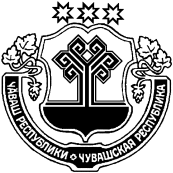 ЧУВАШСКАЯ РЕСПУБЛИКА МАРИИНСКО-ПОСАДСКИЙ РАЙОН АДМИНИСТРАЦИЯАКСАРИНСКОГО СЕЛЬСКОГОПОСЕЛЕНИЯПОСТАНОВЛЕНИЕ.05.2021  №  деревня Аксарино